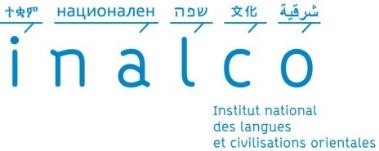 DEMANDE DE VALIDATION DE STAGE – Etudiant de la filière Commerce International Si vous avez un projet ou une proposition de stage ou souhaitez faire valider votre emploi actuel ou passé en tant que stage obligatoire, merci de remplir le tableau ci-dessous et de le transmettre à la direction des études de la filière au moins 2 semaines avant la date prévue de début du stage à l’adresse suivante : khadija.bayoud@inalco.fr  S’il s’agit d’un emploi passé ou en cours, merci de fournir une copie de votre contrat de travail et des derniers bulletins de salaire justifiant d’au moins 140h de travail effectuées. 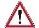  Aucune convention de stage ne sera signée sans validation préalable de votre projet de stage NOM et Prénom de l’étudiant : N° étudiant : Niveau (L2, L3, L Pro, CILO, M1, M2, etc…) : Nom de la structure proposant le stage ou l’emploi: Précisez s’il s’agit d’un stage ou d’un CDD, CDI ou autre (bénévolat, service civique, etc…) :  Site internet :  Activité principale de cette structure : Adresse du stage (Ville, zip code, Pays) : Personne contact/tuteur ou responsable (Nom, prénom) :  Coordonnées mail, téléphone et fonction du tuteur entreprise :  Missions proposées dans le cadre du stage ou réalisées dans le cadre du poste : Dates prévues de début et fin de stage ou de contrat :  Volume horaire total prévu ou effectué : Au moins 140h Autres informations utiles à l’appréciation de la commission pédagogique (perspectives post-stage, etc.) 